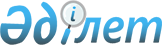 Қалалық мәслихаттың 2016 жылғы 20 желтоқсандағы № 81 "2017-2019 жылдарға арналған қала бюджеті туралы" шешіміне өзгерістер енгізу туралыАтырау облысы Атырау қалалық мәслихатының 2017 жылғы 1 наурыздағы № 103 шешімі. Атырау облысының Әділет департаментінде 2017 жылғы 27 наурызда № 3804 болып тіркелді      Қазақстан Республикасының 2008 жылғы 4 желтоқсандағы Бюджет кодексінің 104 бабына, "Қазақстан Республикасындағы жергілікті мемлекеттік басқару және өзін-өзі басқару туралы" 2001 жылғы 23 қаңтардағы Қазақстан Республикасының Заңының 6 бабының 1 тармағының 1) тармақшасына сәйкес, Атырау қалалық мәслихаты ШЕШІМ ҚАБЫЛДАДЫ:

      1.Қалалық мәслихаттың 2016 жылғы 20 желтоқсандағы № 81 "2017-2019 жылдарға арналған қала бюджеті туралы" шешіміне (нормативтік құқықтық актілердің мемлекеттік тіркеу тізілімінде № 3760 тіркелген, 2017 жылғы 1 ақпанда "Атырау" газетінде жарияланған) келесі өзгерістер енгізілсін:

      1 тармақтың: 

      1) тармақшасында:

      "107 937 209" деген сандар "119 937 209" деген сандармен ауыстырылсын;

      "98 233 678" деген сандар "107 563 678" деген сандармен ауыстырылсын;

      "463 113" деген сандар "1 963 113" деген сандармен ауыстырылсын;

      "622 898" деген сандар "1 792 898" деген сандармен ауыстырылсын;

      2) тармақшасында:

      "108 745 260" деген сандар "130 413 643" деген сандармен ауыстырылсын;

      4) тармақшасында:

      "қаржы активтерімен операциялар бойынша сальдо" деген жолда "0" деген саны "462 785" деген сандармен ауыстырылсын; 

      "қаржы активтерін сатып алу" деген жолда "0" деген саны "462 785" деген сандармен ауыстырылсын; 

      5) тармақшасында:

      "-808 051" деген сандар "-10 939 219" деген сандармен ауыстырылсын;

      6) тармақшасында: 

      "808 051" деген сандар "10 939 219" деген сандармен ауыстырылсын;

      "бюджет қаражатының пайдаланылатын қалдықтары" деген жолдағы "0" деген саны "10 131 168" деген сандармен ауыстырылсын. 

      2. Көрсетілген шешімнің 1 және 5-қосымшалары осы шешімнің 1 және 2-қосымшаларына сәйкес жаңа редакцияда мазмұндалсын.

      3. Осы шешімнің орындалуын бақылау экономика, бюджет, қаржы және өндіріс пен кәсіпкерлікті дамыту мәселелері жөніндегі тұрақты комиссиясына жүктелсін (М. Чердабаев).

      4. Осы шешім 2017 жылдың 1 қаңтарынан бастап қолданысқа енгізіледі.

 2017 жылға арналған қалалық бюджет Ауылдық (кенттік) округ әкімі аппараттарының бюджеттік бағдарламалардың тізбесі
					© 2012. Қазақстан Республикасы Әділет министрлігінің «Қазақстан Республикасының Заңнама және құқықтық ақпарат институты» ШЖҚ РМК
				
      X сессиясының төрағасы

Ә. Семғалиев

      Қалалық мәслихат хатшысы

Қ. Әзмұханов
Атырау қалалық Мәслихатының 2017 жылғы 1 наурыздағы № 103 шешіміне 1 қосымшаАтырау қалалық Мәслихатының 2016 жылғы 20 желтоқсандағы № 81 шешіміне 1 қосымшаСанаты

Санаты

Санаты

Санаты

Сомасы, мың теңге

Сыныбы

Сыныбы

Сыныбы

Сомасы, мың теңге

Кіші сыныбы 

Кіші сыныбы 

Сомасы, мың теңге

Атауы

Сомасы, мың теңге

1

2

3

4

5

I.Кірістер

119 937 209

1

Салықтық түсімдер

107 563 678

01

Табыс салығы

40 218 483

2

Жеке табыс салығы

40 218 483

03

Әлеуметтiк салық

36 044 205

1

Әлеуметтік салық

36 044 205

04

Меншiкке салынатын салықтар

7 549 242

1

Мүлiкке салынатын салықтар

6 014 055

3

Жер салығы

408 174

4

Көлiк құралдарына салынатын салық

1 126 595

5

Бірыңғай жер салығы

418

05

Тауарларға, жұмыстарға және қызметтер көрсетуге салынатын iшкi салықтар

23 175 521

2

Акциздер

18 941 811

3

Табиғи және басқа ресурстарды пайдаланғаны үшiн түсетiн түсiмдер

262 187

4

Кәсiпкерлiк және кәсiби қызметтi жүргiзгенi үшiн алынатын алымдар

3 923 148

5

Ойын бизнесіне салық

48 375

07

Басқа да салықтар

111

1

Басқа да салықтар

111

08

Заңдық мәнді іс-әрекеттерді жасағаны және (немесе) оған уәкілеттігі бар мемлекеттік органдар немесе лауазымды адамдар құжаттар бергені үшін алынатын міндетті төлемдер

576 116

1

Мемлекеттік баж

576 116

2

Салықтық емес түсiмдер

1 963 113

01

Мемлекеттік меншіктен түсетін кірістер

83 681

1

Мемлекеттік кәсіпорындардың таза кірісі бөлігінің түсімдері

221

4

Мемлекет меншігінде тұрған, заңды тұлғалардағы қатысу үлесіне кірістер 

423

5

Мемлекет меншігіндегі мүлікті жалға беруден түсетін кірістер

83 037

02

Мемлекеттік бюджеттен қаржыландырылатын мемлекеттік мекемелердің тауарларды (жұмыстарды, қызметтерді) өткізуінен түсетін түсімдер

95

1

Мемлекеттік бюджеттен қаржыландырылатын мемлекеттік мекемелердің тауарларды (жұмыстарды, қызметтерді) өткізуінен түсетін түсімдер

95

03

Мемлекеттік бюджеттен қаржыландырылатын мемлекеттік мекемелер ұйымдастыратын мемлекеттік сатып алуды өткізуден түсетін ақша түсімдері

1 028

1

Мемлекеттік бюджеттен қаржыландырылатын мемлекеттік мекемелер ұйымдастыратын мемлекеттік сатып алуды өткізуден түсетін ақша түсімдері

1 028

04

Мемлекеттік бюджеттен қаржыландырылатын, сондай-ақ Қазақстан Республикасы Ұлттық Банкінің бюджетінен (шығыстар сметасынан) ұсталатын және қаржыландырылатын мемлекеттік мекемелер салатын айыппұлдар, өсімпұлдар, санкциялар, өндіріп алулар

32 224

1

Мұнай секторы ұйымдарынан түсетін түсімдерді қоспағанда, мемлекеттік бюджеттен қаржыландырылатын, сондай-ақ Қазақстан Республикасы Ұлттық Банкінің бюджетінен (шығыстар сметасынан) ұсталатын және қаржыландырылатын мемлекеттік мекемелер салатын айыппұлдар, өсімпұлдар, санкциялар, өндіріп алулар

32 224

06

Басқа да салықтық емес түсiмдер

1 846 085

1

Басқа да салықтық емес түсiмдер

1 846 085

3

Негізгі капиталды сатудан түсетін түсімдер

1 792 898

01

Мемлекеттік мекемелерге бекітілген мемлекеттік мүлікті сату

1 177 815

1

Мемлекеттік мекемелерге бекітілген мемлекеттік мүлікті сату

1 177 815

03

Жердi және материалдық емес активтердi сату

615 083

1

Жерді сату

594 642

2

Материалдық емес активтерді сату 

20441

4

Трансферттердің түсімдері

8 617 520

02

Мемлекеттiк басқарудың жоғары тұрған органдарынан түсетiн трансферттер

8 617 520

2

Облыстық бюджеттен түсетiн трансферттер

8617520

Функционалдық топ

Функционалдық топ

Функционалдық топ

Функционалдық топ

Функционалдық топ

Сомасы, мың теңге

Кіші функционалдық топ

Кіші функционалдық топ

Кіші функционалдық топ

Кіші функционалдық топ

Сомасы, мың теңге

Әкімші

Әкімші

Әкімші

Сомасы, мың теңге

Бағдарлама

Бағдарлама

Сомасы, мың теңге

Атауы

Сомасы, мың теңге

1

2

3

4

5

6

ІІ. ШЫҒЫНДАР

130 413 643

01

Жалпы сипаттағы мемлекеттiк қызметтер 

1 293 713

1

Мемлекеттiк басқарудың жалпы функцияларын орындайтын өкiлдi, атқарушы және басқа органдар

544 306

112

Аудан (облыстық маңызы бар қала) мәслихатының аппараты

38 649

001

Аудан (облыстық маңызы бар қала) мәслихатының қызметін қамтамасыз ету жөніндегі қызметтер

22 768

003

Мемлекеттiк органның күрделi шығыстары

15 881

122

Аудан (облыстық маңызы бар қала) әкімінің аппараты

315 722

001

Аудан (облыстық маңызы бар қала) әкімінің қызметін қамтамасыз ету жөніндегі қызметтер

241 494

003

Мемлекеттік органның күрделі шығыстары

1 028

009

Ведомстволық бағыныстағы мемлекеттік мекемелерінің және ұйымдарының күрделі шығыстары

73 200

123

Қаладағы аудан, аудандық маңызы бар қала, кент, ауыл , ауылдық округ әкімінің аппараты

189 935

001

Қаладағы аудан, аудандық маңызы бар қаланың, кент, ауыл, ауылдық округ әкімінің қызметін қамтамасыз ету жөніндегі қызметтер

187 615

022

Мемлекеттiк органның күрделi шығыстары

2 320

2

Қаржылық қызмет

59 642

452

Ауданның (облыстық маңызы бар қаланың) қаржы бөлімі

59 642

001

Ауданның (облыстық маңызы бар қаланың) бюджетін орындау және коммуналдық меншігін басқару саласындағы мемлекеттік саясатты іске асыру жөніндегі қызметтер

43 961

003

Салық салу мақсатында мүлiктi бағалауды жүргiзу

9 257

010

Жекешелендiру, коммуналдық меншiктi басқару, жекешелендiруден кейiнгi қызмет және осыған байланысты дауларды реттеу 

2 000

018

Мемлекеттiк органның күрделi шығыстары

4 424

5

Жоспарлау және статистикалық қызмет

28 654

453

Ауданның (облыстық маңызы бар қаланың) экономика және бюджеттiк жоспарлау бөлiмi

28 654

001

Экономикалық саясатты, мемлекеттiк жоспарлау жүйесiн қалыптастыру және дамыту саласындағы мемлекеттiк саясатты iске асыру жөнiндегi қызметтер

26 352

004

Мемлекеттiк органның күрделi шығыстары

2 302

9

Жалпы сипаттағы өзге де мемлекеттiк қызметтер

661 111

458

Ауданның (облыстық маңызы бар қаланың) тұрғын үй-коммуналдық шаруашылығы, жолаушылар көлігі және автомобиль жолдары бөлімі

182 647

001

Жергілікті деңгейде тұрғын үй-коммуналдық шаруашылығы, жолаушылар көлігі және автомобиль жолдары саласындағы мемлекеттік саясатты іске асыру жөніндегі қызметтер

160 369

013

Мемлекеттік органның күрделі шығыстары

478

067

Ведомстволық бағыныстағы мемлекеттік мекемелерінің және ұйымдарының күрделі шығыстары

21 800

467

Ауданның (облыстық маңызы бар қаланың) құрылыс бөлiмi

259 686

040

Мемлекеттiк органдардың объектiлерiн дамыту

259 686

482

Ауданның (облыстық маңызы бар қаланың) кәсіпкерлік және туризм бөлімі

25 400

001

Жергілікті деңгейде кәсіпкерлікті және туризмді дамыту саласындағы мемлекеттік саясатты іске асыру жөніндегі қызметтер

25 150

003

Мемлекеттік органның күрделі шығыстары

250

801

Ауданның (облыстық маңызы бар қаланың) жұмыспен қамту, әлеуметтік бағдарламалар және азаматтық хал актілерін тіркеу бөлімі

193 378

001

Жергілікті деңгейде жұмыспен қамту, әлеуметтік бағдарламалар және азаматтық хал актілерін тіркеу саласындағы мемлекеттік саясатты іске асыру жөніндегі қызметтер 

96 113

003

Мемлекеттік органның күрделі шығыстары

86 820

032

Ведомстволық бағыныстағы мемлекеттік мекемелер мен ұйымдардың күрделі шығыстары

10 445

02

Қорғаныс

32 461

1

Әскери мұқтаждар

21 364

122

Аудан (облыстық маңызы бар қала) әкімінің аппараты

21 364

005

Жалпыға бірдей әскери міндетті атқару шеңберіндегі іс-шаралар

21 364

2

Төтенше жағдайлар жөнiндегi жұмыстарды ұйымдастыру

11 097

122

Аудан (облыстық маңызы бар қала) әкімінің аппараты

11 097

006

Аудан (облыстық маңызы бар қала) ауқымындағы төтенше жағдайлардың алдын алу және оларды жою

5 130

007

Аудандық (қалалық) ауқымдағы дала өрттерінің, сондай-ақ мемлекеттік өртке қарсы қызмет органдары құрылмаған елдi мекендерде өрттердің алдын алу және оларды сөндіру жөніндегі іс-шаралар

5 967

03

Қоғамдық тәртіп, қауіпсіздік, құқықтық, сот, қылмыстық-атқару қызметі

281 716

1

Құқық қорғау қызметi

28 600

467

Ауданның (облыстық маңызы бар қаланың) сәулет, қала құрылысы және құрылыс бөлімі

28 600

066

Қоғамдық тәртіп пен қауіпсіздік объектілерін салу

28 600

9

Қоғамдық тәртіп және қауіпсіздік саласындағы басқа да қызметтер

253 116

458

Ауданның (облыстық маңызы бар қаланың) тұрғын үй-коммуналдық шаруашылығы, жолаушылар көлігі және автомобиль жолдары бөлімі

253 116

021

Елдi мекендерде жол қозғалысы қауiпсiздiгін қамтамасыз ету

253 116

04

Бiлiм беру

18 758 386

1

Мектепке дейiнгi тәрбие және оқыту

3 736 856

464

Ауданның (облыстық маңызы бар қаланың) білім бөлімі

3 481 032

009

Мектепке дейінгі тәрбие мен оқыту ұйымдарының қызметін қамтамасыз ету

1 769 853

040

Мектепке дейiнгi бiлiм беру ұйымдарында мемлекеттiк бiлiм беру тапсырысын iске асыруға

1 711 179

467

Ауданның (облыстық маңызы бар қаланың) құрылыс бөлімі

255 824

037

Мектепке дейiнгi тәрбие және оқыту объектілерін салу және реконструкциялау

255 824

2

Бастауыш, негізгі орта және жалпы орта білім беру

12 564 999

464

Ауданның (облыстық маңызы бар қаланың) білім бөлімі

11 916 822

003

Жалпы білім беру

11 271 709

006

Балаларға қосымша бiлiм беру 

645 113

465

Ауданның (облыстық маңызы бар қаланың) дене шынықтыру және спорт бөлімі

404 910

017

Балалар мен жасөспірімдерге спорт бойынша қосымша білім беру

404 910

467

Ауданның (облыстық маңызы бар қаланың) құрылыс бөлімі

243 267

024

Бастауыш, негізгі орта және жалпы орта білім беру объектілерін салу және реконструкциялау

243 267

9

Бiлiм беру саласындағы өзге де қызметтер

2 456 531

464

Ауданның (облыстық маңызы бар қаланың) білім бөлімі

2 456 531

001

Жергілікті деңгейде білім беру саласындағы мемлекеттік саясатты іске асыру жөніндегі қызметтер

24 104

005

Ауданның (облыстық маңызы бар қаланың) мемлекеттік білім беру мекемелер үшін оқулықтар мен оқу-әдiстемелiк кешендерді сатып алу және жеткізу

494 131

007

Аудандық (қалалық) ауқымдағы мектеп олимпиадаларын және мектептен тыс іс-шараларды өткiзу

736

012

Мемлекеттiк органның күрделi шығыстары

2 730

015

Жетiм баланы (жетiм балаларды) және ата-аналарының қамқорынсыз қалған баланы (балаларды) күтiп-ұстауға қамқоршыларға (қорғаншыларға) ай сайынғы ақшалай қаражат төлемі

51 669

022

Жетім баланы (жетім балаларды) және ата-анасының қамқорлығынсыз қалған баланы (балаларды)асырап алғаны үшін Қазақстан азаматтарына біржолғы ақша қаражатын төлеуге арналған төлемдер

8 000

029

Балалар мен жасөспірімдердің психикалық денсаулығын зерттеу және халыққа психологиялық-медициналық-педогогикалық консультациялық көмек көрсету

18 385

067

Ведомстволық бағыныстағы мемлекеттік мекемелерінің және ұйымдарының күрделі шығыстары

1 856 776

06

Әлеуметтiк көмек және әлеуметтiк қамсыздандыру

1 911 859

1

Әлеуметтік қамсыздандыру

139 910

464

Ауданның (облыстық маңызы бар қаланың) білім бөлімі

9 284

030

Патронат тәрбиешілерге берілген баланы (балаларды) асырап бағу

9 284

801

Ауданның (облыстық маңызы бар қаланың) жұмыспен қамту, әлеуметтік бағдарламалар және азаматтық хал актілерін тіркеу бөлімі 

130 626

010

Мемлекеттiк атаулы әлеуметтiк көмек 

45 000

016

18 жасқа дейiнгi балаларға мемлекеттiк жәрдемақылар

39 465

025

"Өрлеу" жобасы бойынша келісілген қаржылай көмекті енгізу

46 161

2

Әлеуметтiк көмек

1 656 704

464

Ауданның (облыстық маңызы бар қаланың) бiлiм бөлiмi

313 600

008

Жергiлiктi өкiлдi органдардың шешiмi бойынша бiлiм беру ұйымдарының күндiзгi оқу нысанында оқитындар мен тәрбиеленушiлердi қоғамдық көлiкте (таксиден басқа) жеңiлдiкпен жол жүру түрiнде әлеуметтiк қолдау 

313 600

801

Ауданның (облыстық маңызы бар қаланың) жұмыспен қамту, әлеуметтік бағдарламалар және азаматтық хал актілерін тіркеу бөлімі

1 343 104

004

Жұмыспен қамту бағдарламасы

508 247

007

Тұрғын үйге көмек көрсету

15 000

009

Үйден тәрбиеленiп оқытылатын мүгедек балаларды материалдық қамтамасыз ету

6 000

011

Жергiлiктi өкiлеттi органдардың шешiмi бойынша мұқтаж азаматтардың жекелеген топтарына әлеуметтiк көмек

416 860

013

Белгiленген тұрғылықты жерi жоқ тұлғаларды әлеуметтiк бейiмдеу

61 762

014

Мұқтаж азаматтарға үйде әлеуметтiк көмек көрсету

70 163

017

Мүгедектердi оңалту жеке бағдарламасына сәйкес, мұқтаж мүгедектердi мiндеттi гигиеналық құралдармен және ымдау тiлi мамандарының қызмет көрсетуiн, жеке көмекшiлермен қамтамасыз ету 

210 340

023

Жұмыспен қамту орталықтарының қызметiн қамтамасыз ету

54 732

9

Әлеуметтiк көмек және әлеуметтiк қамтамасыз ету салаларындағы өзге де қызметтер

115 245

801

Ауданның (облыстық маңызы бар қаланың) жұмыспен қамту, әлеуметтік бағдарламалар және азаматтық хал актілерін тіркеу бөлімі

115 245

018

Жәрдемақыларды және басқа да әлеуметтiк төлемдердi есептеу, төлеу мен жеткiзу бойынша қызметтерге ақы төлеу

5 982

050

Қазақстан Республикасында мүгедектердің құқықтарын қамтамасыз ету және өмір сүру сапасын жақсарту жөніндегі 2012 - 2018 жылдарға арналған іс-шаралар жоспарын іске асыру

109 263

07

Тұрғын үй-коммуналдық шаруашылық

21 911 971

1

Тұрғын үй шаруашылығы

16 365 545

458

Ауданның (облыстық маңызы бар қаланың) тұрғын үй-коммуналдық шаруашылығы, жолаушылар көлiгi және автомобиль жолдары бөлiмi

2 774 653

002

Мемлекеттiк қажеттiлiктер үшiн жер учаскелерiн алып қою, соның iшiнде сатып алу жолымен алып қою және осыған байланысты жылжымайтын мүлiктi иелiктен айыру

2 614 168

003

Мемлекеттiк тұрғын үй қорының сақталуын ұйымдастыру

40 000

004

Азматтардың жекелген санаттарын тұрғын үймен қамтамасыз ету

101 000

005

Авариялық және ескі тұрғын үйлерді бұзу

13 485

033

Инженерлік-коммуникациялық инфрақұрылымды жобалау, дамыту және (немесе) жайластыру

6 000

463

Ауданның (облыстық маңызы бар қаланың) жер қатынастары бөлімі

24 966

016

Мемлекет мұқтажы үшін жер учаскелерін алу

24 966

467

Ауданның (облыстық маңызы бар қаланың) құрылыс бөлімі

13 537 465

003

Коммуналдық тұрғын үй қорының тұрғын үйін жобалау және (немесе) салу, реконструкциялау

4 971 507

004

Инженерлiк-коммуникациялық инфрақұрылымды жобалау, дамыту және (немесе)жайластыру

8 565 958

479

Ауданның (облыстық маңызы бар қаланың) тұрғын үй инспекциясы бөлімі

28 461

001

Жергілікті деңгейде тұрғын үй қоры саласындағы мемлекеттік саясатты іске асыру жөніндегі қызметтер

27 667

005

Мемлекеттiк органның күрделi шығыстары

794

2

Коммуналдық шаруашылық

1 127 536

458

Ауданның (облыстық маңызы бар қаланың) тұрғын үй-коммуналдық шаруашылығы, жолаушылар көлігі және автомобиль жолдары бөлімі

582 676

012

Сумен жабдықтау және су бұру жүйесінің жұмыс істеуі

556 576

026

Ауданның (облыстық маңызы бар қаланың) коммуналдық меншігіндегі жылу жүйелерін қолдануды ұйымдастыру

17 500

028

Коммуналдық шаруашылығын дамыту

5 000

029

Сумен жабдықтау және су бұру жүйелерін дамыту

3 600

467

Ауданның (облыстық маңызы бар қаланың) құрылыс бөлімі

544 860

005

Коммуналдық шаруашылығын дамыту

37 200

006

Сумен жабдықтау және су бұру жүйесін дамыту 

498 531

007

Қаланы және елді мекендерді абаттандыруды дамыту

9 129

3

Елді-мекендерді көркейту

4 418 890

458

Ауданның (облыстық маңызы бар қаланың) тұрғын үй-коммуналдық шаруашылығы, жолаушылар көлігі және автомобиль жолдары бөлімі

4 418 890

015

Елдi мекендердегі көшелердi жарықтандыру

814 881

016

Елдi мекендердiң санитариясын қамтамасыз ету

2 479 056

017

Жерлеу орындарын ұстау және туыстары жоқ адамдарды жерлеу

15 000

018

Елдi мекендердi абаттандыру және көгалдандыру

1 109 953

08

Мәдениет, спорт, туризм және ақпараттық кеңістiк

979 403

1

Мәдениет саласындағы қызмет

299 057

455

Ауданның (облыстық маңызы бар қаланың) мәдениет және тілдерді дамыту бөлімі

299 057

003

Мәдени-демалыс жұмысын қолдау

299 057

2

Спорт

320 256

465

Ауданның (облыстық маңызы бар қаланың) дене шынықтыру және спорт бөлімі

95 735

001

Жергілікті деңгейде дене шынықтыру және спорт саласындағы мемлекеттік саясатты іске асыру жөніндегі қызметтер

67 263

004

Мемлекеттік органның күрделі шығыстары

320

006

Аудандық (облыстық маңызы бар қалалық) деңгейде спорттық жарыстар өткiзу

6 600

032

Ведомстволық бағыныстағы мемлекеттік мекемелерінің және ұйымдарының күрделі шығыстары

21 552

467

Ауданның (облыстық маңызы бар қаланың) құрылыс бөлімі

224 521

008

Cпорт объектілерін дамыту 

224 521

3

Ақпараттық кеңiстiк

150 222

455

Ауданның (облыстық маңызы бар қаланың) мәдениет және тілдерді дамыту бөлімі

130 222

006

Аудандық (қалалық) кiтапханалардың жұмыс iстеуi

123 622

007

Мемлекеттiк тiлдi және Қазақстан халқының басқа да тiлдерін дамыту

6 600

456

Ауданның (облыстық маңызы бар қаланың) ішкі саясат бөлімі

20 000

002

Мемлекеттік ақпараттық саясат жүргізу жөніндегі қызметтер

20 000

9

Мәдениет, спорт, туризм және ақпараттық кеңiстiктi ұйымдастыру жөнiндегi өзге де қызметтер

209 868

455

Ауданның (облыстық маңызы бар қаланың) мәдениет және тілдерді дамыту бөлімі

153 475

001

Жергілікті деңгейде тілдерді және мәдениетті дамыту саласындағы мемлекеттік саясатты іске асыру жөніндегі қызметтер

19 853

010

Мемлекеттік органның күрделі шығыстары

1 725

032

Ведомстволық бағыныстағы мемлекеттік мекемелерінің және ұйымдарының күрделі шығыстары

131 897

456

Ауданның (облыстық маңызы бар қаланың) ішкі саясат бөлімі

56 393

001

Жергілікті деңгейде ақпарат, мемлекеттілікті нығайту және азаматтардың әлеуметтік сенімділігін қалыптастыру саласында мемлекеттік саясатты іске асыру жөніндегі қызметтер

42 143

003

Жастар саясаты саласында іс-шараларды іске асыру

14 000

006

Мемлекеттік органның күрделі шығыстары

250

09

Отын-энергетика кешенi және жер қойнауын пайдалану

719 154

01

Отын және энергетика

719 154

467

Ауданның (облыстық маңызы бар қаланың) құрылыс бөлімі

719 154

009

Жылу-энергетикалық жүйені дамыту

719 154

10

Ауыл, су, орман, балық шаруашылығы, ерекше қорғалатын табиғи аумақтар, қоршаған ортаны және жануарлар дүниесін қорғау, жер қатынастары

239 523

1

Ауыл шаруашылығы

108 580

462

Ауданның (облыстық маңызы бар қаланың) ауыл шаруашылығы бөлімі

17 294

001

Жергілікті деңгейде ауыл шаруашылығы саласындағы мемлекеттік саясатты іске асыру жөніндегі қызметтер

17 044

006

Мемлекеттік органның күрделі шығыстары

250

467

Ауданның (облыстық маңызы бар қаланың) құрылыс бөлімі

4 364

010

Ауыл шаруашылығы объектілерін дамыту

4 364

473

Ауданның (облыстық маңызы бар қаланың) ветеринария бөлімі

86 922

001

Жергілікті деңгейде ветеринария саласындағы мемлекеттік саясатты іске асыру жөніндегі қызметтер

39 832

003

Мемлекеттік органның күрделі шығыстары

250

007

Қаңғыбас иттер мен мысықтарды аулауды және жоюды ұйымдастыру

27 000

008

Алып қойылатын және жойылатын ауру жануарлардың, жанурлардан алынатын өнімдер мен шикізаттың құнын иелеріне өтеу

500

010

Ауыл шаруашылығы жануарларын сәйкестендіру жөніндегі іс-шараларды өткізу

6 344

011

Эпизоотияға қарсы іс-шаралар жүргізу

12 996

6

Жер қатынастары

130 624

463

Ауданның (облыстық маңызы бар қаланың) жер қатынастары бөлімі

130 624

001

Аудан (облыстық манызы бар қала) аумағында жер қатынастарын реттеу саласындағы мемлекеттік саясатты іске асыру жөніндегі қызметтер

43 790

003

Елдi мекендердi жер-шаруашылық орналастыру

51 463

006

Аудандардың, облыстық маңызы бар, аудандық маңызы бар қалалардың, кенттердiң, ауылдардың, ауылдық округтердiң шекарасын белгiлеу кезiнде жүргiзiлетiн жерге орналастыру

33 050

007

Мемлекеттік органның күрделі шығыстары

2 321

9

Ауыл, су, орман, балық шаруашылығы, қоршаған ортаны қорғау және жер қатынастары саласындағы басқа да қызметтер

319

453

Ауданның (облыстық маңызы бар қаланың) экономика және бюджеттік жоспарлау бөлімі

319

099

Мамандарға әлеуметтік қолдау көрсету жөніндегі шараларды іске асыру

319

11

Өнеркәсіп, сәулет, қала құрылысы және құрылыс қызметі

284 485

2

Сәулет, қала құрылысы және құрылыс қызметі

284 485

467

Ауданның (облыстық маңызы бар қаланың) құрылыс бөлімі

247 069

001

Жергілікті деңгейде құрылыс саласындағы мемлекеттік саясатты іске асыру жөніндегі қызметтер

155 741

017

Мемлекеттік органның күрделі шығыстары

91 328

468

Ауданның (облыстық маңызы бар қаланың) сәулет және қала құрылысы бөлімі

37 416

001

Жергілікті деңгейде сәулет және қала құрылысы саласындағы мемлекеттік саясатты іске асыру жөніндегі қызметтер

37 166

004

Мемлекеттік органның күрделі шығыстары

250

12

Көлiк және коммуникация

12 618 066

1

Автомобиль көлiгi

12 618 066

458

Ауданның (облыстық маңызы бар қаланың) тұрғын үй-коммуналдық шаруашылығы, жолаушылар көлігі және автомобиль жолдары бөлімі

12 618 066

022

Көлік инфрақұрылымын дамыту

8 277 200

023

Автомобиль жолдарының жұмыс істеуін қамтамасыз ету

336 236

045

Аудандық маңызы бар автомобиль жолдарын және елді-мекендердің көшелерін күрделі және орташа жөндеу

4 004 630

13

Басқалар

760 154

9

Басқалар

760 154

123

Қаладағы аудан, аудандық маңызы бар қала, кент, ауыл , ауылдық округ әкімінің аппараты

53 625

040

Өңірлерді дамытудың 2020 жылға дейінгі бағдарламасы шеңберінде өңірлерді экономикалық дамытуға жәрдемдесу бойынша шараларды іске асыру

53 625

452

Ауданның (облыстық маңызы бар қаланың) қаржы бөлімі

706 529

012

Ауданның (облыстық маңызы бар қаланың) жергілікті атқарушы органының резерві 

706 529

14

Борышқа қызмет көрсету

590

1

Борышқа қызмет көрсету

590

452

Ауданның (облыстық маңызы бар қаланың) қаржы бөлімі

590

013

Жергілікті атқарушы органдардың облыстық бюджеттен қарыздар бойынша сыйақылар мен өзге де төлемдерді төлеу бойынша борышына қызмет көрсету

590

15

Трансферттер

70 622 162

1

Трансферттер

70 622 162

452

Ауданның (облыстық маңызы бар қаланың) қаржы бөлімі

70 622 162

006

Нысаналы пайдаланылмаған (толық пайдаланылмаған) трансферттерді қайтару

10 212

007

Бюджеттік алып коюлар

70 126 689

051

Жергілікті өзін-өзі басқару органдарына берілетін трансферттер

181 108

054

Қазақстан Республикасының Ұлттық қорынан берілетін нысаналы трансферт есебінен республикалық бюджеттен бөлінген пайдаланылмаған (түгел пайдаланылмаған) нысаналы трансферттердің сомасын қайтару

304 153

Функционалдық топ

Кiшi функция

Бюджеттiк бағдарламалардың әкiмшiсi

Бағдарлама

Атауы

Сомасы, мың теңге

IV. Қаржы активтерімен жасалатын операциялар бойынша сальдо 

462 785

Қаржы активтерін сатып алу 

462 785

13

Басқалар

462 785

9

Басқалар

462 785

458

Ауданның (облыстық маңызы бар қаланың) тұрғын үй-коммуналдық шаруашылығы, жолаушылар көлігі және автомобиль жолдары бөлімі

462 785

065

Заңды тұлғалардың жарғылық капиталын қалыптастыру немесе ұлғайту

462 785

Санаты

Санаты

Санаты

Санаты

Сомасы, мың теңге

Сыныбы

Сыныбы

Сыныбы

Сомасы, мың теңге

Кіші сыныбы

Кіші сыныбы

Сомасы, мың теңге

Атауы

Сомасы, мың теңге

1

2

3

4

5

V.Бюджет тапшылығы (профициті) 

-10 939 219

VI.Бюджет тапшылығын қаржыландыру (профицитін пайдалану)

10 939 219

Қарыздар түсімі

808 051

7

Қарыздар түсімі

808 051

01

Мемлекеттік ішкі қарыздар 

808 051

2

Қарыз алу келісім-шарттары

808 051

Ауданның (облыстық маңызы бар қаланың) жергілікті атқарушы органы алатын қарыздар

808 051

Санаты

Санаты

Санаты

Санаты

Сомасы, мың теңге

Сыныбы

Сыныбы

Сыныбы

Сомасы, мың теңге

Кіші сыныбы

Кіші сыныбы

Сомасы, мың теңге

Атауы

Сомасы, мың теңге

1

2

3

4

5

Бюджет қаражаттарының пайдаланылатын қалдықтары

10 131 168

8

Бюджет қаражаттарының пайдаланылатын қалдықтары

10 131 168

01

Бюджет қаражаты қалдықтары

10 131 168

1

Бюджет қаражатының бос қалдықтары

10 131 168

Атырау қалалық Мәслихатының 2017 жылғы 1 наурыздағы № 103 шешіміне 2 қосымшаАтырау қалалық Мәслихатының 2016 жылғы 20 желтоқсандағы № 81 шешіміне 5 қосымша№ 

Атауы

сомасы (мың теңге)

1.

Қаладағы ауданның, аудандық маңызы бар қаланың, кенттің, ауылдың (селоның), ауылдық (селолық) округтің әкімі аппаратының қызметін қамтамасыз ету

187 615

Атырау ауылдық округі

20 163

Аксай ауылдық округі

18 630

Балыкшы ауылдық округі

24 707

Геолог ауылдық округі

22 367

Дамба ауылдық округі

18 187

Еркінқала ауылдық округі

23 133

Жумыскер ауылдық округі

23 725

Кайыршахты ауылдық округі

20 876

Кенузек ауылдық округі

15 827

2.

Мемлекеттiк органның күрделi шығыстары

2 320

Атырау ауылдық округі

250

Аксай ауылдық округі

250

Балыкшы ауылдық округі

250

Геолог ауылдық округі

250

Дамба ауылдық округі

250

Еркінқала ауылдық округі

320

Жумыскер ауылдық округі

250

Кайыршахты ауылдық округі

250

Кенузек ауылдық округі

250

3.

"Өңірлерді дамыту" бағдарламасы шеңберінде өңірлерді экономикалық дамытуға жәрдемдесу бойынша шараларды іске асыру

53 625

Атырау ауылдық округі

6 700

Аксай ауылдық округі

3 540

Балыкшы ауылдық округі

7 025

Геолог ауылдық округі

10 700

Дамба ауылдық округі

2 053

Еркінқала ауылдық округі

4 665

Жумыскер ауылдық округі

10 242

Кайыршахты ауылдық округі

6 200

Кенузек ауылдық округі

2 500

Барлығы:

243 560

